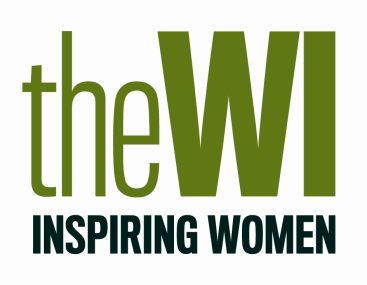 Quiz: A call against the decline in local busesAccording to the Campaign for Better Transport, council bus budgets have been cut by what percentage since 2010?25%30%45%80%True or false: local authorities across England and Wales were found to have taken £182 million away from supported bus services over the decade. True				False Approximately how many bus services have been affected in England?15050010003000What fraction of people in smaller villages do not have any access to public transport? A tenth A quarter Half  Three quarters Name one way in which the decline in local bus services can impact people’s lives. ________________________________________________AnswersC. 45% TrueD. 3000C. Half  Any of the following: Social exclusionLonelinessReduced access to services such as healthcareYoung people’s education